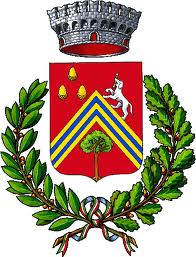 COMUNE DI VEZZANO SUL CROSTOLODue giorni di camminata “Sui passi della memoria”
da Cervarolo a La BettolaIscrizioni entro il 16 giugno. L’arrivo sarà alle 18.30 del 23 giugno per partecipare alle celebrazioni del 77° anniversario dell’eccidioVEZZANO SUL CROSTOLO (14 giugno 2021) – “Sui passi della memoria da Cervarolo a La Bettolo” è il titolo della camminata organizzata in occasione del 77° anniversario dell’eccidio avvenuto nella frazione vezzanese. L’iniziativa si svolgerà il 22 e il 23 di giugno, ma ci sarà tempo fino a mercoledì 16 giugno per iscriversi. L’iniziativa è promossa da Anpi Reggio Emilia e Anpi Vezzano in collaborazione con Comune, Uisp e Istoreco. Per iscriversi contattare Claudio Leoni dell’Uisp al 366.4814070, oppure Sebastiano Vinci di Anpi al 339.7598597.Il 22 giugno la partenza sarà alle 8 da Cervarolo. La camminata passerà da Case Pelati, Roncomezzano, la vetta del monte Penna, Poggio Faggiolo e Quara. Dopo la sosta per il pranzo si ripartirà per Cà Marastoni (cippo dei caduti), Cavola, Secchia, Cogliola, Savognatica e Carpineti. Qui si cenerà e si pernotterà. Il totale di chilometri percorsi sarà 32.Il 23 giugno colazione e ritrovo in piazza a Carpineti con il sindaco per un incontro istituzionale. Poi, passando da Cigarello, Giavello, Pantano, Branciglia, Canicchia si arriverà al cippo dei caduti alle Tane. Seguirà la discesa verso il lago dei Pini di Casina per la sosta pranzo. Si proseguirà sul sentiero Matildico raggiungendo La Canala, Cà Schiavino, Casa Monteduro, Cuccagna e Possione. Alle ore 18.30 è previsto l’arrivo a La Bettola per partecipare alla cerimonia commemorativa. Il totale di strada percorsa sarà pari a 24 chilometri. 